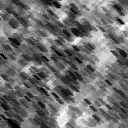 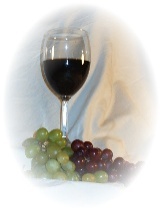 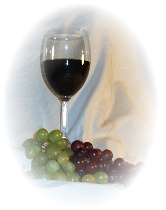 Vegetarian SelectionsCheese Tortellini w/Roasted Vegetables in Garlic Butter…19.75Vegetarian Pad Thai…19.75Wild Mushroom Strudel…20.25Spinach & Mushroom Lasagna…19.25Cheese Manicotti w/Marinara & Parmesan…19.50Wild Mushroom Risotto…18.75Corn & Fresh Mozzarella Stuffed Red Peppers…19.75Butternut Squash Ravioli in Thyme-cream Sauce…21.50Linguini Primavera…20.00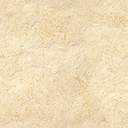 